IBAN ONAY (TR390006400000160100396681)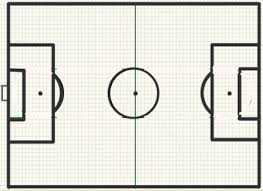 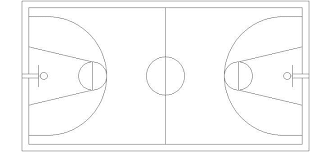 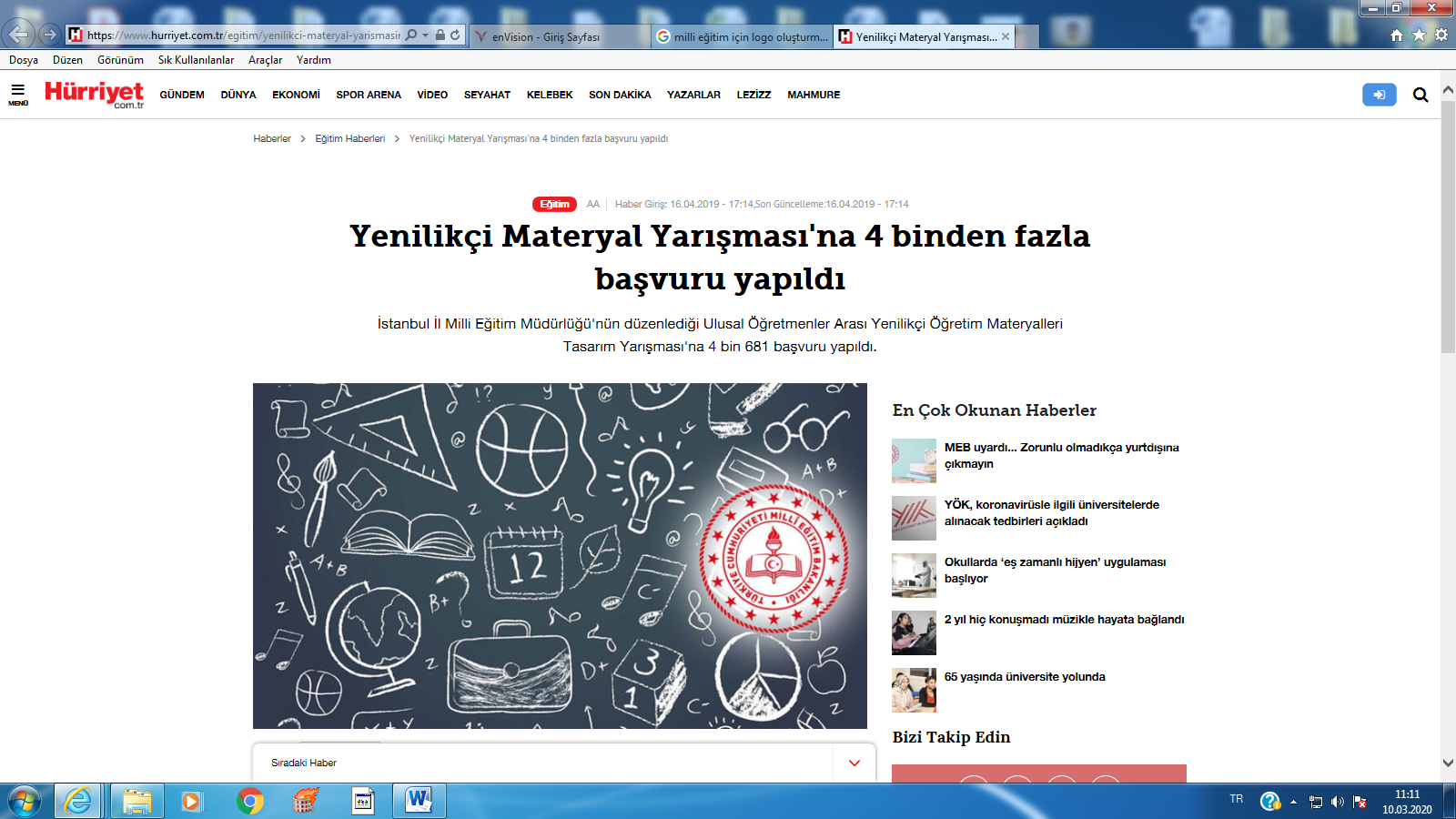 